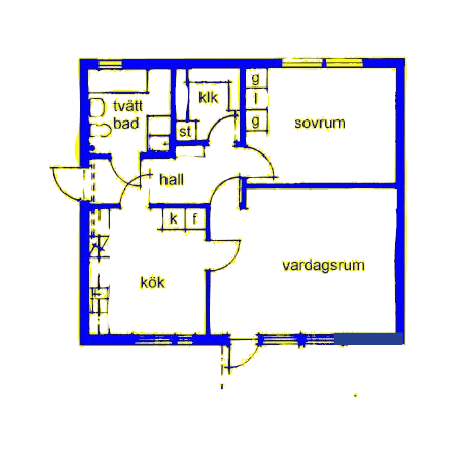 Keplers gård2 r.o.k
66 kvm